Об итогах проведения открытого  экологического конкурса БОЦДЮТиЭ «Моя Планета», посвященного Году экологии	На основании приказа от 01.02.2017 г. № 23 «О проведении открытого  экологического конкурса БОЦДЮТиЭ «Моя Планета», посвященного Году экологии»,  в целях привлечения внимания обучающихся к проблеме охраны окружающей среды,  активизации эколого-образовательной деятельности объединений в феврале – апреле  2017 года проведен открытый экологический конкурс «Моя планета», посвященный Году экологии (далее – Конкурс).Помимо обучающихся БОЦДЮТиЭ в Конкурсе участвовали учащиеся МОУ «Беловская СОШ им. С.М. Остащенко», МОУ «Северная СОШ № 2» Белгородского района, МОУ «Колосковская СОШ» Валуйского района,  МБОУ «Вознесеновская СОШ» Ивнянского района, МБОУ «СОШ  с. Кочегуры» Корочанского района, МБОУ «СОШ № 49», МБОУ «СОШ № 28», МБОУ «СОШ № 11», МБОУ «Гимназия № 12», МБОУ «СОШ № 45» г. Белгорода,  МУДО «Центр детского и юношеского туризма» г. Валуйки, МБУДО «Ровесник», МБУДО «Центр детского и юношеского туризма и экскурсий» г. Белгорода.На Конкурс было представлено 92 индивидуальные и коллективные работы обучающихся по трем возрастным группам: младшая (учащиеся 1-4 классов), средняя (учащиеся 5-8 классов), старшая (учащиеся 9-11 классов). Для младшей группы Конкурс проводился по теме «Ботаническая сказка» в номинациях: конкурс рисунков и поделок и конкурс сочинений. Были представлены поделки, выполненные в различной технике и с использованием различного материала (лепка из пластилина, бисероплетение, вышивка, поделки из природного материала - соломы, семян различных растений и др.). Для средней возрастной группы Конкурс проводился по теме «Радужные краски родной природы» также по двум номинациям: конкурс рисунков и поделок и конкурс фотографий. Представленные материалы были эстетично оформлены, отражали краеведческий характер, отличались оригинальностью и творческим подходом. Для старшей группы Конкурс проводился по теме «Красная книга зелёной планеты» в номинациях: литературный конкурс и конкурс презентаций. Были представлены: проза, стихи, газетные публикации, эссе и т.п. о красоте и экологических проблемах родного края. Компьютерные презентации иллюстрировали взаимоотношения человека и природы, человека и окружающего его мира, охрану окружающей среды родного края, планеты, здоровый образ жизни. 	Для всех возрастных групп проводился конкурс в номинации: «Я – защитник Земли». На Конкурс были представлены фотографии, презентации, видеоролики, рассказывающие об организации и проведении обучающимися экологических акций.Анализ представленных материалов показал, что все работы подготовлены на высоком техническом уровне, достаточно информативны, выполнены оригинально, на высоком художественном уровне, с творческим подходом к экологической теме. 	Вместе с тем члены жюри отмечают, что не все работы соответствовали заявленным номинациям, в некоторых работах не соблюдались требования Положения, уровень исполнения некоторых работ не соответствовал возрасту автора. Все это вело к снижению оценки.На основании вышеизложенного п р и к а з ы в а ю:1. Утвердить итоговый протокол Конкурса и решение оргкомитета с правами жюри (приложения №№1,2).2. Наградить победителей Конкурса и педагогов дипломами ГАУДО «Белгородский областной Центр детского и юношеского туризма и экскурсий». 3. На заседании методического объединения краеведов  обсудить итоги проведения Конкурса.4. Педагогам дополнительного образования БОЦДЮТиЭ, не принявшим участия в экологическом конкурсе «Моя планета», активизировать работу по участию обучающихся своих объединений в мероприятиях Центра.5. Для награждения победителей зав. складом ЛЕПИХОВОЙ Марии Ивановне выдать со склада с последующим списанием дипломы в количестве 44  шт. и благодарственные письма в количестве 5 шт.6. Контроль за исполнением приказа возложить на заместителя директора ДМИТРИЕВУ Елену Алексеевну.Директор Центра								В. Ченцов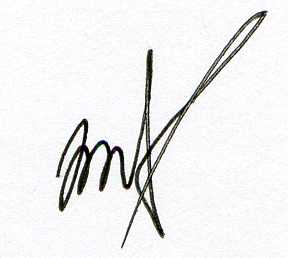 Департамент образования Белгородской областиГосударственное автономное учреждение дополнительного образования «Белгородский областной Центр детского и юношескоготуризма и экскурсий»(ГАУДО БОЦДЮТиЭ)Департамент образования Белгородской областиГосударственное автономное учреждение дополнительного образования «Белгородский областной Центр детского и юношескоготуризма и экскурсий»(ГАУДО БОЦДЮТиЭ)Департамент образования Белгородской областиГосударственное автономное учреждение дополнительного образования «Белгородский областной Центр детского и юношескоготуризма и экскурсий»(ГАУДО БОЦДЮТиЭ)ПРИКАЗПРИКАЗПРИКАЗ№Департамент образования Белгородской областиГосударственное автономное учреждение дополнительного образования «Белгородский областной Центр детского и юношескоготуризма и экскурсий»(ГАУДО БОЦДЮТиЭ)Департамент образования Белгородской областиГосударственное автономное учреждение дополнительного образования «Белгородский областной Центр детского и юношескоготуризма и экскурсий»(ГАУДО БОЦДЮТиЭ)Департамент образования Белгородской областиГосударственное автономное учреждение дополнительного образования «Белгородский областной Центр детского и юношескоготуризма и экскурсий»(ГАУДО БОЦДЮТиЭ)ПРИКАЗПРИКАЗПРИКАЗ26.04.2017 г.№91